Georgian Bay Hunters and Anglers Inc.    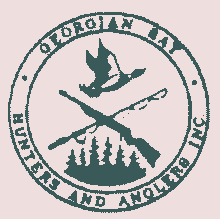 I GIVE MY PLEDGE AS A CANADIAN TO SAVE AND FAITHFULLY DEFEND FROM WASTE, THE NATURAL, RESOURCES OF MY COUNTRY, ITS SOILS AND MINERALS, ITS AIR, WATERS, FORESTS AND WILDLIFE.MIDLAND --- ONTARIOJune 2022In the spirit of giving, a donation box will be permanently set up In the clubhouse for the local food bank, donations are greatly appreciated by many all year long.Rob Bocock RIPIt is with great sorrow that we announce the passing of Robert Bocock (ROBO), father of Mark Bocock. After a lengthy illness, Rob succumbed to his illness on Wednesday, May 18, 2022. Rob was a long-time member and will be missed around the clubhouse. Services were held June 01 2022, our deepest condolences to the Bocock family. Robert Bocock Obituary - Stayner, ON | Carruthers & Davidson Funeral Home - Stayner Chapel (carruthersdavidson.com)National Range DayOn Saturday, June 4th we will be hosting the club’s first New Shooter Expo in celebration of National Range Day being led by Canadian Coalition for Firearms Rights. The event will be open to the public with the aim of bringing in new / inexperienced shooters and providing them with their first “range day” at our outdoor range. It will run very similar to the club’s Youth Expo, with guests starting out with air rifle before working their way up to bolt / lever action .22lr, followed by .22lr pistol, then finishing off with a shot out of a 20 ga shotgun at a duck/turkey decoy. Club members are also welcome to attend, with experienced shooters being encouraged to volunteer. The BBQ will come out at some point for food / drink at a small price.We will need 12+ volunteers to help with set up / clean up, running shooting stations, greeting, managing parking, and running the BBQ. If any members would like to contribute any spare ammo / decoys that will also be very much appreciated. We will be donating proceeds from this event to local charity, so keeping our costs to a minimum will be important. All firearms and ammunition will be supplied, no privately owned firearms or ammunition will be allowed to be brought in for the day. This will be a great opportunity for the club to gain some good PR and allows us to shine some real visibility on to what hunting / sport shooting is all about. Anyone interested in volunteering and / or donating ammo / decoys are encouraged to reach out to Jared Daley (email: jareddaley64@hotmail.com phone: 289-257-6221)Outdoor Gun Range ClosedThe outdoor gun range will be closed on June 03rd at 1200 noon for the rest of the day and June 04th 2022 all day for the New Shooter Expo event. Your co-operation and understanding are greatly appreciated. Possession and Acquisition License (PAL) program and Hunter Safety CoursesLarry Ferris will be hosting a PAL and Hunter course on June 04th and June 05th 2022. For more information, dates, costs of programs and or to register please contact Larry at 705-529-6364 ferris.larry51@gmail.com Larry will take your name for upcoming courses. GBHA’s Annual Gun Show CANCELLEDD/t a new Government ruling we have cancelled our 3rd Annual Gun Show on June 12th 9am to 2pmWe are hoping to reschedule as soon as possible. For more information, please contact Joe Belcourt 705-427-2065 or joebelcourt@hotmail.com Yard and Range Clean Up DayOn Saturday June 11 2022 we will be holding a property and range clean-up day, this event will start at 0900 am till approximately 1200 noon. The gun range will be closed for these hours on this day. Please bring garden tools, trimmers, mowers and dress appropriately. Gun Range ClosedThe outdoor gun range will be closed on Saturday June 11 2022 from 0900 am till 1200 noon. Your co-operation and understanding will be greatly appreciated. Backwoods Custom Rods DiscountJust a reminder that all members are entitled to endless discounts for Backwoods Custom Rods-Made in Canada. www.anglersadvantage.caGeneral Membership Dinner MeetingOn Wed June 15 2022 GBHA Club will be hosting our monthly dinner meeting. Chef Pamela will have prepared a delicious Stuffed Pork Loin Dinner with all the trimmings to ensure we are all feed well and very full! We hope to see you all there to join us another fine meal. Please don’t forget guests are always welcomed. Doors open by 5:00 pm and dinner will begin serving at 6:30 pm. Volunteers will be needed in the kitchen. General Membership Dinner CostsAnyone who has gone to the grocery store has noticed the huge jump in all the prices of food, let alone the fuel costs to get there to buy groceries! We are all trying to make ends meet and our club is in the same boat. We host our monthly dinners; we shop carefully for deals on our menu to try and get our costs covered. FYI, we pay the hst on each dinner sold. That cuts into our profit margin and adds to our costs. We have been noticing lower than normal numbers at our dinners. We are asking that each member try to come out to the dinner meetings, get caught up with the club events and share some comradery with other members. We are looking into having guest speakers again, if anyone has any suggestions on how to help with the costs or for guest speakers, please let us know. Unfortunately, we have no choice but to raise our dinner costs for guests. Currently all members and guests pay $20.00 per person. We will be raising our guest price to $25.00 per person effective September 2022. We hope everyone understands and is supportive of this increase. Volunteer BartendersGBHA’s Bar Chairman is looking for certified bartenders who are interested in volunteering at events or dinners. Sterley will need a copy of your certification, please contact Sterley Stubbings @ sterleystubbings@gmail.com or call 1-705-529-5776. Food handlers GBHA’s has appreciated and depended upon our membership to help out in the kitchen and doing small food preparations i.e., BBQ lunches etc. We have been informed that these volunteers need to now have their Food Handlers Course. GBHA’s is willing to pay for this course for these volunteers from the club. If anyone is interested or for more information, please contact Joe Belcourt @ joebelcourt@hotmail.com or call him @ 705-427-2065 Outdoor Gun Range UsePlease not our outdoor range is now being used at its full capacity and the rules need to be followed at all times. Any signs of abuse or foul play could result in membership being revoked and possible loss of PAL from the CFO! Please report any issues to the Range Chairman, or call 911!A portable toilet is now installed at entrance of range. It is there for use by members and guests. Please let our Range Chairman Larry Ferris (at 705-529-6364 ferris.larry51@gmail.com) of any issues.  NEW GBHA MENTORSHIP PROGRAMRecently, we have heard from new club members that there is a need for, and lack of, mentorship and learning opportunities for folks that are new to an outdoors lifestyle. These days, we are seeing more and more adults getting into hunting and fishing, that may not have come from a family that traditionally took part in these types of activities, and they are looking for ways to learn more about all that is involved with this lifestyle. With so many great programs out there specifically geared to teaching youth and women who are new to the outdoors, we are looking at starting our own “in-house” program that will be open to all newcomers (or anyone that just wants to learn more). As a club, with such a large group of members, we are fortunate to have lifetimes worth of knowledge and expertise in all things outdoors. With this in mind, we want to start by canvassing our membership to see who may be interested in helping with this program, in some way. We are looking for club members that may be interested in being a mentor, who may be open to assisting in seminars/outings, or who are willing to help in any other way. If you are interested in being a part of this, please reach out to either Craig Lalonde at (705)427-3542 (text or call) or email craiglalonde@hotmail.com or Janice Ferris at someonenolongerfishing@gmail.com 2022 Junior Club MembershipsGBHA’s Junior Club is accepting registrations for the Junior Club.  Anyone who is currently a member of the Junior Club, as well as those interested in joining, are required to complete a registration form with us.  Membership to the Junior Club is free for any youth (4-16 years) that are part of a GBHA family membership, but registration is required.  Non-GBHA members are also able to join, with a paid family OFAH membership plus an annual fee of $25 per child.  Please contact Karl Gostick at gbhajuniorclub@gmail.com 705-716-1612 with any questions, or to make sure you are on our email list. CONSERVATION UPDATESBeekeeping and Hive CareIf anyone from the club or Junior club is interested in Beekeeping and Hive Care, please contact Sterley Stubbings @ sterleystubbings@gmail.com or call 1-705-529-5776. Garlic Mustard Pull at Copeland ForestOn May 15th, we joined Margaret Kennedy of the Copeland Forest Friends to conduct our annual Garlic Mustard pull. While only three GBHA members attended (thank you Karl Gostick and Annette Hollinger), we were able to remove a large amount of Garlic Mustard from the trail-sides and forest. It turned out to be a great day would good weather. A large variety of native woodland plant species were in bloom at this time, including; trilliums, jack-in-the-pulpit, and bleeding hearts. Wild leeks were also still out and able to be harvested.Some Ideas for the Summer Months  Summer is fast approaching, and I am sure everyone is looking forward to the busy summer months. Vacations, yard work, fishing, there will be no shortage of things for us to spend our time on.  We will take a break from organized conservation activities, but I want to leave you with some ideas and things to consider, to continue with your own conservation efforts over the summer.You can check out this link, for 21 useful and simple tips on how to have a more sustainable summer. https://biofriendlyplanet.com/green-ideas/eco-friendly/21-simple-eco-friendly-summer-tips/ If you are out boating and fishing this summer (or even working on your decorative pond), you should take some time to learn about, and take steps to protect our waterways from invasive plants, fish, and invertebrates.  Plants, such as; water soldier and European water chestnut. Fish, such as; zander and northern snakehead. Invertebrates, such as; invasive snails and killer shrimp.  All of these, and many more, can alter our ecosystems, destroy habitat and impact populations of native species. Read up on the various species to watch out for, and what you can do, through Ontario’s Invading Species Awareness Program (a partnership program between the OFAH and OMNRF), at www.invadingspecies.com Many of us will be spending time around our yards and gardens; planting, pruning, weeding, etc. This is the perfect time to look at what species we may have around our own neighborhoods. We are all familiar with species like phragmites and purple loosestrife, which choke our wetlands and roadsides, but Simcoe County has a number of other invasive species. You may be surprised to learn that some common plants, which you may even have in your own yard, can be highly invasive and detrimental to our region. Some of the worst include; garlic mustard, invasive groundcovers (like periwinkle, English ivy, and creeping thyme), Himalayan balsam, Japanese knotweed (a tall, dense bamboo like plant), and winged euonymus (better known as “burning bush”). Choosing to plant, or replace non-native varieties with native species can benefit wildlife and insects (such as important pollinators). Being mindful of how you dispose of yard waste is also extremely important, as many of these problematic species have become established due to people dumping plant material along ditches, fences and roadsides. Find out more about these, and others, and what you can do at www.invadingspecies.com and look at https://ontarionature.org/going-wild-for-native-plants-blog/ for a list of native species you can plant in Ontario, and their benefits.Editor’s Note:Well, I hope some of you were fortunate to get a Moose tag, and good luck to those hoping for the second draw, myself and group included! Strange new system, but we will see how it works out!With all the new regulations around firearms and ownership we are attempting to have a guest speaker come in to help digest all the literature put out in an attempt to control firearms! Fathers’ day is just around the corner, we would like to wish all the fathers of all types a Happy Fathers Day, we hope you get to spend the day with your loved ones!With the warm weather upon us we are all venturing out on our vessels, atv’s etc. Please take a moment to ensure licenses are updated and all of your equipement is good working order. Get out there and enjoy this beautiful weather we are having. Thank you!Bruce Dunn - Bulletin EditorPlease check out our web site www.gbhuntersandanglers.com For Club news and updates or “like us” on Facebook.